与“埃”同行，精英如林埃林哲2022届校园招聘简章你想与资深leader同行，快速在同龄人中脱颖而出吗？你想接触各行各业，了解世界领先的信息化产品，不断开阔视野吗？如果答案是肯定的，那么机会就在你眼前！加入埃林哲，我们为不甘平凡的你提供一个发光发热的机会！一、公司简介上海埃林哲软件系统股份有限公司成立于2004年9月，由多位来自IBM、JDE、Accenture等国际著名咨询服务公司的专家顾问所创立，是国家认证软件企业及高新技术企业，SAP及Oracle亚太地区核心合作伙伴，并于2014年在新三板上市。埃林哲集合了世界高端软件产品、自研产品及服务，能为各阶段的企业提供最具性价比的服务：SAP认证金牌合作伙伴，获得SAP公司“2018年度合作伙伴嘉奖”、SAP公司“2019年度快速成长云服务合作伙伴”，拥有ERP、人力资源、智能制造等咨询和交付能力Oracle白金级合作伙伴，大中华级别最高、规模最大Oracle JDE信息咨询服务顾问公司公司成立17年，核心团队从事信息科技服务经验超过20年拥有自主研发团队，在数字化、互联网时代推动企业持续创新的科技公司聚焦行业、提供精选、精准的行业全面信息技术科技解决方案，持续推动客户创新发展至今，埃林哲服务了国药器械集团、中燃集团、海尔日日顺、扬子江药业、百胜餐饮、美国UTC集团等覆盖医药医疗大健康、智能制造、全渠道分销及零售连锁、餐饮连锁、商业地产、畜牧养殖等二十多个行业，世界各地600+家中大型企业客户。总部在上海，在北京、深圳、成都、青岛、郑州、大连、武汉、西安、苏州等地设有9个分&子公司，4个资源中心，2个海外办事处。在重庆、长沙、杭州、南京、济南等20多个城市设有销售服务人员。旗下也有多家分别从事信息科技咨询服务、SaaS软件服务等各类服务的全资公司。二、加入埃林哲的理由同事关系融洽：在这里，关系简单、沟通顺畅、效率奇高，职场关系so easy。不用分心，只需要享受在工作中的充实与温暖。和精英共事：众多同事毕业于国内外重点院校，不乏各行业及各领域的专家。科学完善的培训体系：围绕员工普遍需求的软硬技能，搭建科学的培训体系，如企业文化与制度、岗位知识技能、产品与销售、通用技能等。采用线上+面授，混合式的培训方式。清晰的职业发展路径：以岗位为基础，每一个级别设定能力模型，使员工可以清晰定位能力要求。职业发展双通道，专业能力、管理技能两不误，成就复合型人才。广阔的发展空间：核心业务在业内深耕多年，沉淀丰富的经验及案例，获得客户的一致认可。公司在高速发展中，亟需各类人才，留给员工广阔的成长和发展空间。亲民的管理团队：公司践行扁平化的管理风格，努力打造全方位的人文关怀，管理者理解、支持员工工作，让每个人的价值得到最大发挥。三、招聘对象2022届应届毕业生（本科及以上学历）四、招聘岗位五、薪资福利提供有竞争力的薪酬起点，体系化的专业培训助力快速成长，除此之外还有：补贴奖励：年终多薪、出差补贴、通讯补贴+电脑补助健康保障：五险一金+补充商业保险+年度体检加班保障：加班餐补+加班打车费休闲生活：周末双休+带薪年假、家庭日+节日福利、拓展活动六、招聘流程远程面试-非线下宣讲所在地线上投递→空中宣讲→在线笔试→远程面试→发放offer→培训→实习→转正线下面试-线下宣讲会所在地线上投递/宣讲会现场投递→宣讲结束现场笔试→一面→二面→发放offer→培训→实习→转正宣讲会现场还有京东购物卡、英国Vanow保温咖啡杯、口罩礼包……奖品等你呦！七、应聘方式点击链接或扫码完善个人信息，投递心仪的职位：https://wecruit.hotjob.cn/SU60482982bef57c42e3cb6921/mc/position/campus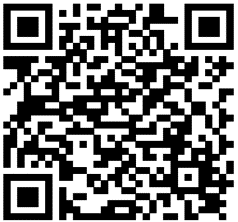 了解更多校招信息，欢迎加入各区域校招QQ群！河南群：724270954上海群：697141570山东群：696475317四川群：699392535全国群：697141570请根据临近地区/城市选择QQ群进群验证请发送“姓名-学校-所在城市”B站搜索：埃林哲官方账号，观看更多独家视频，可进行简历投递，带你真正走近埃林哲
B站二维码
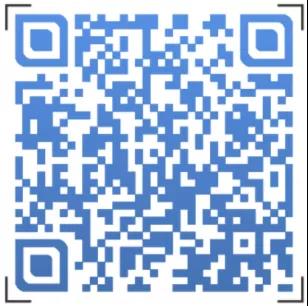 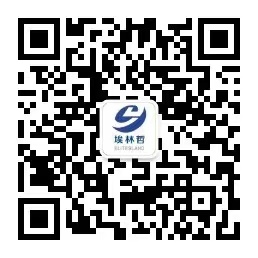 扫码关注     EL埃林哲招聘了解公司更多资讯  查看投递状态  接收面试通知项目各阶段岗位参与情况项目各阶段岗位参与情况项目各阶段岗位参与情况项目各阶段岗位参与情况项目各阶段岗位参与情况项目各阶段岗位参与情况项目各阶段岗位参与情况项目各阶段岗位参与情况项目各阶段岗位参与情况项目各阶段岗位参与情况项目阶段售前阶段需求调研蓝图设计功能实现数据标准化初装系统培训系统安装及试运行总体验收系统交接助理实施顾问√√√√√√√√√助理技术顾问√√√助理产品经理√技术研发Java、前端、助理架构师√助理销售√岗位类别岗位名称岗位描述岗位要求咨询类助理实施顾问【工作内容】1、需求调研：与甲方客户进行远程或现场沟通，准确理解、分析客户业务需求，完成需求调研；2、方案设计：负责业务梳理，针对客户需求进行方案设计，撰写方案报告；3、项目实施：负责进行系统配置，协助开发人员进行开发、测试，编写测试脚本；解决实施过程遇到的问题沟通与处理，确保功能实现，协助方案的落地保证；4、培训与支持： 解答用户在使用操作过程中遇到的问题，编制操作手册，对用户进行培训及售后支持。【典型日常】客户沟通、编写方案、程序测试、答疑培训【专业要求】1、信管、会计、财务、市场、物流、人力、工商管理、经济学等经管类学科；2、财政、税收、保险、国贸等金融类专业；3、软件工程、计算机科学、电子、通信、数学等相近理工学科。【技能要求】1、英语四级，接受出差；2、具备良好逻辑思维能力，优秀的表达沟通能力，组织协调能力；3、良好的书面表达能力，能够撰写项目文档；4、有志从事企业管理信息化工作，对IT咨询有浓厚的兴趣，有一定的财务基础优先。技术类助理技术顾问【工作内容】1、方案设计：与技术经理及实施顾问进行需求沟通，制定技术开发方案，确定方案的可行性；2、开发：根据实施顾问文档及开发方案，进行需求的设计开发工作，包括页面、报表、工作流、接口开发等，保证项目实施；3、测试：根据实施顾问的文档进行需求的测试，并完成测试报告提供给顾问；4、答疑：识别和解决在实施过程中的系统问题，保障业务的正常操作。【典型日常】需求沟通、技术沟通、技术开发【专业要求】1、软件工程、计算机科学技术等相近学科；2、电子、信息与通信等相关学科。【技能要求】1、英语四级、接受出差；2、熟悉SQL Server、MySQL、Oracle等数据库语言；3、对软件开发有浓厚兴趣，了解基本的程序开发语言；4、逻辑思维能力强，具备良好的沟通表达能力。技术类Java后端开发工程师【工作内容】1、沟通分析：与设计人员进行产品需求沟通与分析，提出意见和建议，了解掌握产品需求；2、开发：根据软件设计文档、原型，完成java平台产品的开发、负责产品的代码编写、代码审查；3、运维测试：负责软件的调试和维护工作，完成单元测试及相关文档编写。【典型日常】代码编写、需求沟通、代码测试【专业要求】1、软件工程、计算机科学等相近学科；2、信息管理与信息系统、信息安全等相关学科；3、电子通讯、通信与信息系统、信号与信息处理等相关学科；4、数学、物理、化学、控制科学与工程、机械工程、电气工程、交通运输等其他有Java基础的理工类专业。【技能要求】1、熟悉JAVA语言，有个人完成且可展示的小应用者优先；2、熟练运用SpringBoot、SpringMvc、Mybatis等框架；3. 熟练掌握SQL语句，熟悉mysql、oracle等数据库；4、熟悉html5、javascript、xml等web前端技术；5、具有良好的沟通表达能力，与团队其他成员保持沟通协作；6、责任心强，有求知学习能力，能承担压力；7、具备良好逻辑思维能力与分析能力。技术类前端开发工程师【工作内容】1、沟通分析：与设计人员进行产品需求沟通与分析，提出意见和建议，了解掌握产品需求；2、开发：根据软件设计文档、原型，完成前端研发工作；与后端研发人员配合，讨论交互方式，页面集成工作；3、调试：根据测试结果对产品进行调试和维护，保证研发过程的持续改进。【典型日常】阅读设计文档、沟通需求、代码编写、调试、自测【专业要求】1、软件工程、计算机科学等相近学科；2、信息管理与信息系统、信息安全等相关学科；3、电子通讯、通信与信息系统、信号与信息处理等相关学科；4、数学、物理、化学、控制科学与工程、机械工程、电气工程、交通运输等其他有前端基础的理工类专业。【技能要求】1、熟悉JavaScript、HTML5、xml、CSS3的核心技术，熟悉W3C标准；2、了解模块化、编译和构建等前端工程化概念，熟悉NPM、Babel、Webpack等前端工程化工具；3、了解SQL Server、MySQL、Oracle等数据库；4、能够使用git进行源码管理，代码风格良好。；5、具有良好的沟通表达能力，与团队其他成员保持沟通协作；6、责任心强，有求知学习能力，能承担压力；7、具备良好逻辑思维能力与分析能力。技术类助理架构师【工作内容】1、 技术资料收集和整理-提升技术视野和技术趋势的敏感度；2、辅助编码，在架构师指导下进行函数级到类级的编码工作-掌握良好的工作规范；3、晨会记录，整理禅道等的工作任务，收集任务卡点，向首席架构师汇报-对风险和进度节奏识别和掌控；4、绘制局部架构方案图和对应文字说明；5、 协助架构师进行售前-培养技术市场敏感度。【典型日常】晨会记录、辅助编码、团队任务整理、售前参与【专业要求】1、 计算机科学及相关专业；2、 工科相关专业。【技能要求】1、 英语4级及以上；2、有Java, C/C++, C#， Javascript等编程基础; Javascript的Reactjs， Vuejs或Angular编程经验的优先考虑；3、 熟悉数据库（MySQL，PostgreSQL，Oracle）基本操作；4、 对技术和架构有浓厚兴趣；5、 沟通表达能力良好，具备一定的文字表达能力，逻辑思维强；6、 性格开朗，做事细心。产品类助理产品经理【工作内容】1、需求调研：协助项目经理进行市场调研、需求分析、需求文档的编写；2、产品设计：根据前期需求调研的情况，将客户需求转化为系统设计，制作界面原型和系统分析文档；3、产品实现：就所负责的系统设计部分，与技术团队进行沟通，使得系统研发实现切合前期的系统设计思路；4、产品迭代：协助主管进行产品工具的迭代设计，优化改进产品，及时发现问题并解决。【典型日常】需求沟通、产品设计【专业要求】1、经济学、信管、会计、财务、市场、物流、工商管理、公共管理等经管类学科；2、软件工程、计算机科学等相近学科；3、财政、税收保险等金融类专业；4、数学、机械工程、电气工程、交通运输工程等其他对信息化行业，对产品规划有兴趣的专业。【技能要求】1、具备良好沟通表达能力，善于与他人沟通并能快速理解需求；2、自主学习能力强，擅长分析和解决问题，具有较强的逻辑分析能力。销售类助理销售【工作内容】1、商务谈判：与客户之间的商务谈判，确保与客户之间的双赢，提高合同额和利润率；2、沟通协调：协调客户和内部资源，解决在项目实施过程中出现的问题提高客户满意度；与售前人员协调沟通，推进项目成交；3、计划与执行：根据总体销售年度计划，制定所辖销售范围解决方案或产品的年度销售工作计划，并负责执行和管理销售活动，完成销售指标；4、维护拓展客户资源：整合公司资源，分析、引导客户需求，进行潜在客户的商机挖掘与开发，对已有合作的客户关系维护，协助与客户建立良好关系。【典型日常】梳理商机、推进商机、拜访客户、沟通业务需求【专业要求】1、经济学、信管、会计、财务、市场、物流、工商管理、公共管理等经管类学科；2、软件工程、计算机科学、电子、通信等相近学科；3、财政、税收保险等金融类专业；4、数学、物理、化学、机械工程、控制工程、电气工程、交通运输工程等其他对IT咨询销售工作有兴趣的理工类专业。【技能要求】1、想在IT咨询行业发展，了解企业信息化概念，可以把握、分析、挖掘客户需求；2、具备良好的文案写作能力及优秀的沟通能力，善于处理人际关系，亲和力强；3、对自己有极高的要求，能承受较大的工作压力。岗位类别岗位名称工作地点月收入范围咨询类助理实施顾问郑州、青岛、成都北京、上海、深圳7-11k技术类助理技术顾问郑州、上海7-10k技术类Java后端开发工程师郑州6-8k技术类前端开发工程师郑州6-8k技术类助理架构师郑州、上海6-8k产品类助理产品经理郑州、上海6-8K销售类助理销售上海、北京、深圳5-5.5k+销售提成，最高5w年终奖